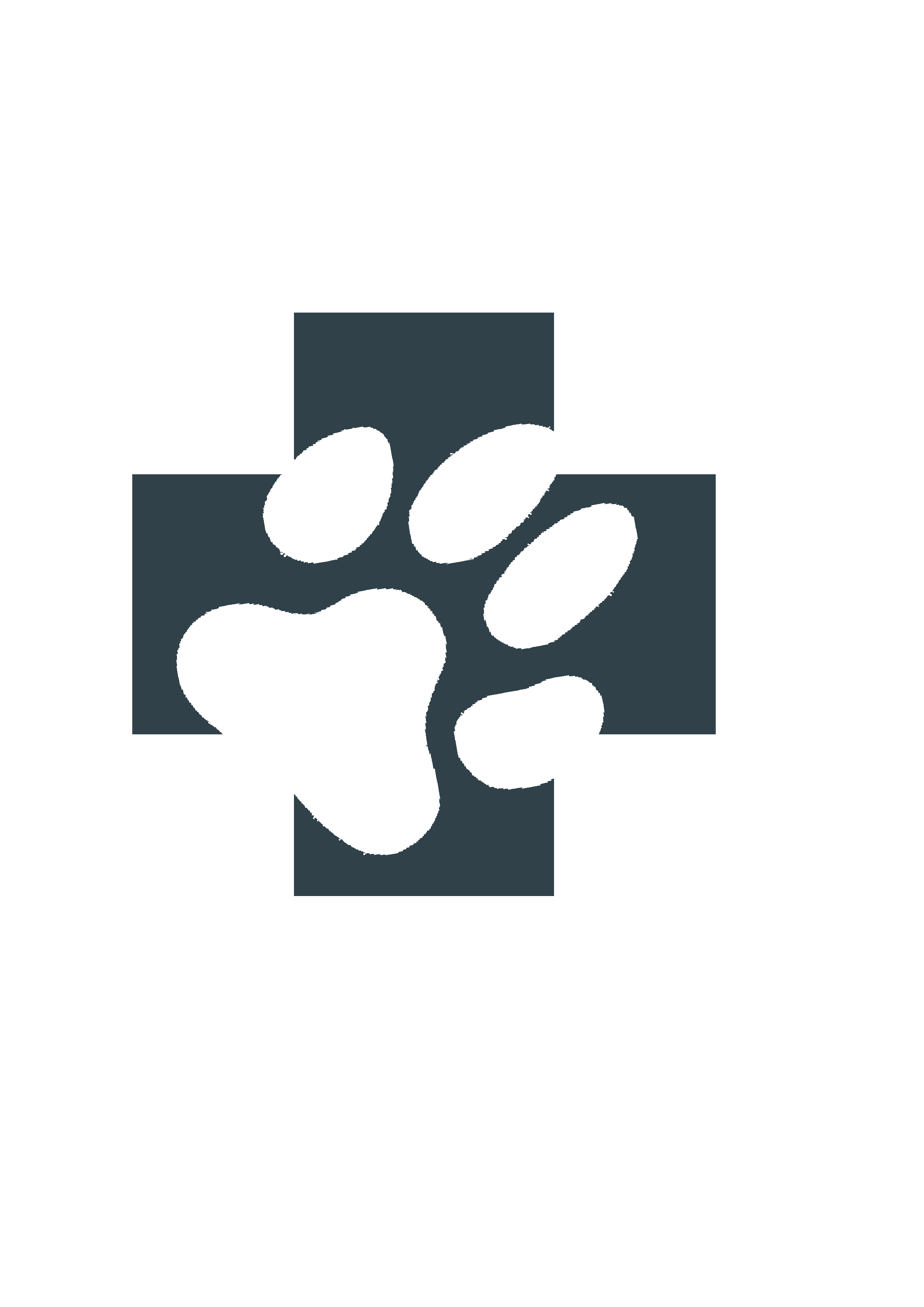 CONDITIONS GENERALES DE FONCTIONNEMENTLa clinique vétérinaire du bon Port se situe au 20 avenue du président Mitterrand à Terre Sainte, 97410 St Pierre. Nos conditions générales de fonctionnement sont disponibles à l’accueil, sur notre site internet, et peuvent être envoyées par mail sur demande auprès de notre secrétariat.Les actes effectués au sein de la clinique sont réalisés conformément aux présentes conditions générales de fonctionnement. Espèces habituellement traitéesNous traitons habituellement les animaux de compagnie (chiens et chats) et occasionnellement les nouveaux animaux de compagnie (lapins, tortues, oiseaux, furets, hamster, cochons d’inde etc…)Horaire d’ouverture et permanence de soinsLa clinique est ouverte du lundi au vendredi de 8h à midi et de 14h à 18h, et le samedi matin de 8h à midi.Nous sommes fermés les jours fériés, et une fermeture annuelle d’une journée pour inventaire a lieu au début du mois de janvier. Lorsque nous sommes fermés, un service de garde est joignable au 0262325667. Le vétérinaire de garde dont les coordonnées vous seront transmises peut être un vétérinaire travaillant chez nous ou à la clinique vétérinaire de Terre sainte, à la clinique vétérinaire du sud à St Pierre, à la clinique vétérinaire du moulin à la ravine des cabris ou à la clinique vétérinaire des trois mares.  Prestations au sein de l’établissementVaccinations et médecine préventive des animaux de compagnieConsultationsMédecine et chirurgie de animaux de compagnie.RadiologieSoins dentaires Hospitalisation (En dehors des heures d’ouverture de l’établissement, un vétérinaire passera réaliser les soins aux animaux hospitalisés aux heures prévues mais ne sera pas présente en permanence dans la clinqiue)Personnel affecté aux soins :Personnel vétérinaire :Dr Chen Léopoldine, vétérinaire diplômée de l’école nationale vétérinaire de Toulouse, ancienne interne de la faculté de Montréal. Dr Pradens Elia, vétérinaire diplômée de l’University College of DublinPersonnel non vétérinaire :Sabine Ranggeh, auxiliaire spécialisée vétérinaire diplômée.Julie Boizard, auxiliaire spécialisée vétérinaire diplômée.Conditions tarifaires :Les tarifs des principaux actes sont affichés à l’accueil de la clinique, et une liste détaillée des tarifs de tous nos actes et produits est disponible sur demande auprès du secrétariat. Secret professionnel / RGPD :Les vétérinaires, les salariés non vétérinaires et les stagiaires sont soumis au secret professionnel. Aucune information recueillie lors de la consultation ne pourra être divulguée sauf commission rogatoire ou conditions prévues par la loi.La clinique dispose d’un système informatique destiné à faciliter la gestion des dossiers des clients et assurer la facturation des actes, médicaments vétérinaires et autres produits. Dans le cadre du suivi optimisé du patient, certaines de ces données peuvent être transmises à d’autres vétérinaires ou laboratoires qui s’engagent à ne les utiliser qu’aux fins concernées. Lors d’identification d’un animal par radiofréquence, certaines de vos données sont transférées au fichier national d’identification, tel que prévu par les articles D212-63, D212-66 et D212-68 du code rural et de la pêche maritime. Les informations qui vous seront demandées font l’objet, sauf opposition de votre part, d’un enregistrement informatique. Seuls les membres du personnel de la structure ont accès au fichier. Vous disposez d’un droit d’accès, de rectification, d’opposition, d’effacement à la portabilité et la limitation du traitement des informations vous concernant en effectuant la demande auprès du Dr Chen Léopoldine. Differends / Litiges :Conseil régional de l’ordre des vétérinaire IDF-DOM : 18 Cour Debille 75001 Paris. cro.idf@veterinaire.frAccès au code de déontologieSite internet veterinaire.frMediateur de la consommationConformément à l’article L152-1 du code de la consommation, en cas de litiges de la consommation vous pouvez contacter le médiateur dont nous relevons à l’adresse suivante :Médiateur de la consommation de la profession vétérinaireConseil national de l’ordre des vétérinaires34 rue Breguet 75011 Paris.Les informations relatives à ce recours sont disponibles sur le site veterinaire.Fr dans l’onglet fiches pratiques grand public « le médiateur de la consommation ». Coordonnées responsabilité civile professionnelleMACSF assurances - SIREN N° 775 665 631 Société d'Assurances Mutuelle Entreprise régie par le Code des Assurances - Siège social : cours du Triangle, 10 rue de Valmy, 92800 PUTEAUX - Adresse postale : 10 cours du Triangle de l'Arche, TSA 40100, 92919 LA DEFENSE CEDEX France - Tél.: 3233